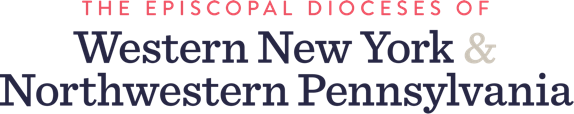 Certificate of Lay Members/DelegatesParishes and missions in the Diocese of Western New York are entitled up to three lay members to the Diocesan Convention, unless otherwise limited by canon.Parishes and organized missions in the Diocese of Northwestern Pennsylvania are entitled to two delegates to the Diocesan Convention, unless otherwise limited by canon.  The following churches are entitled to one additional delegate to the 110th Annual Convention: Cathedral of St. Paul, Erie; St. Mark’s, Erie; St. Stephen’s, Fairview; and St. John’s, Sharon.I hereby certify that the following have been chosen as Lay Members/Delegates and are duly qualified as the Canons direct:I hereby certify that the following have been chosen as Alternate Members/Delegates and are duly qualified as the Canons direct:The above named individuals will represent ______________________________________________________________________ Episcopal Church located at _____________________________________________________________________________  in the 183rd Annual Convention of the Diocese of Western New York/110th Annual Convention of the Diocese of Northwestern Pennsylvania, to be held at Niagara Falls, NY, on November 6-7, 2020, and that said members are duly qualified members of this congregation.Signature & Title ___________________________________________________________________________   Date_____________________________Rector, if there be one, or Vicar, Warden or Clerk present at the election. You may add your electronic signature and return via email or print, sign, and mail. If signature is typed, this form must be returned from the email of the person signing.Return by June 1, 2020 to: 	Vanessa Butler					Email: vbutler@dionwpa.org	145 W. 6th St., Erie, PA 16501NameAddressEmailNameAddressEmail